附件：碳排放咨询员与碳排放交易员培训班报名回执表请在报名表中正确填写“发票抬头”、“纳税人识别号”等信息，如无特殊情况，已开发票不予更换。姓   名性别出生年月学历参加工作时间职务联系电话专业工作单位电子邮箱身份证号通信地址（邮寄证书使用）汇款账号帐户名称：中国环境科学学会 开户银行：中国光大银行北京礼士路支行银行账号：75010188000331250单位汇款请备注“第*期碳排放咨询+参加培训人员姓名”，多位人员参加则逐一填写参加人员姓名，例：第*期碳排放核查核算+小明/小华/小雷。个人汇款请备注需要开具的发票抬头。帐户名称：中国环境科学学会 开户银行：中国光大银行北京礼士路支行银行账号：75010188000331250单位汇款请备注“第*期碳排放咨询+参加培训人员姓名”，多位人员参加则逐一填写参加人员姓名，例：第*期碳排放核查核算+小明/小华/小雷。个人汇款请备注需要开具的发票抬头。帐户名称：中国环境科学学会 开户银行：中国光大银行北京礼士路支行银行账号：75010188000331250单位汇款请备注“第*期碳排放咨询+参加培训人员姓名”，多位人员参加则逐一填写参加人员姓名，例：第*期碳排放核查核算+小明/小华/小雷。个人汇款请备注需要开具的发票抬头。帐户名称：中国环境科学学会 开户银行：中国光大银行北京礼士路支行银行账号：75010188000331250单位汇款请备注“第*期碳排放咨询+参加培训人员姓名”，多位人员参加则逐一填写参加人员姓名，例：第*期碳排放核查核算+小明/小华/小雷。个人汇款请备注需要开具的发票抬头。汇款时请务必在备注栏填写：第*期咨询+单位简称+ 姓名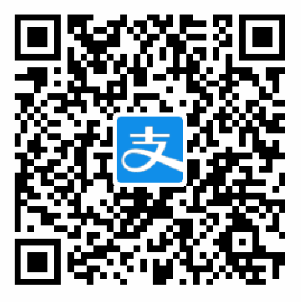 汇款时请务必在备注栏填写：第*期咨询+单位简称+ 姓名开票信息发票类型□增值税普通发票□增值税普通发票□增值税普通发票□增值税普通发票□增值税普通发票开票信息发票抬头开票信息纳税人识别号专业选择□碳排放咨询员      □碳排放交易员□碳排放咨询员&碳排放交易员□碳排放咨询员      □碳排放交易员□碳排放咨询员&碳排放交易员□碳排放咨询员      □碳排放交易员□碳排放咨询员&碳排放交易员□碳排放咨询员      □碳排放交易员□碳排放咨询员&碳排放交易员□碳排放咨询员      □碳排放交易员□碳排放咨询员&碳排放交易员□碳排放咨询员      □碳排放交易员□碳排放咨询员&碳排放交易员报名联系老师联系人：孙自利手机：13522636047  邮箱：eda@chinacses.org联系人：孙自利手机：13522636047  邮箱：eda@chinacses.org联系人：孙自利手机：13522636047  邮箱：eda@chinacses.org联系人：孙自利手机：13522636047  邮箱：eda@chinacses.org联系人：孙自利手机：13522636047  邮箱：eda@chinacses.org联系人：孙自利手机：13522636047  邮箱：eda@chinacses.org备注1.近期蓝底免冠标准1寸证件照1张；2.身份证（正反面）复印件1份；3.请将此表及报名材料（电子版照片、身份证）于培训前报至招生邮箱。4.扫码注册报名后，无需邮件发送报名信息。1.近期蓝底免冠标准1寸证件照1张；2.身份证（正反面）复印件1份；3.请将此表及报名材料（电子版照片、身份证）于培训前报至招生邮箱。4.扫码注册报名后，无需邮件发送报名信息。1.近期蓝底免冠标准1寸证件照1张；2.身份证（正反面）复印件1份；3.请将此表及报名材料（电子版照片、身份证）于培训前报至招生邮箱。4.扫码注册报名后，无需邮件发送报名信息。1.近期蓝底免冠标准1寸证件照1张；2.身份证（正反面）复印件1份；3.请将此表及报名材料（电子版照片、身份证）于培训前报至招生邮箱。4.扫码注册报名后，无需邮件发送报名信息。1.近期蓝底免冠标准1寸证件照1张；2.身份证（正反面）复印件1份；3.请将此表及报名材料（电子版照片、身份证）于培训前报至招生邮箱。4.扫码注册报名后，无需邮件发送报名信息。1.近期蓝底免冠标准1寸证件照1张；2.身份证（正反面）复印件1份；3.请将此表及报名材料（电子版照片、身份证）于培训前报至招生邮箱。4.扫码注册报名后，无需邮件发送报名信息。